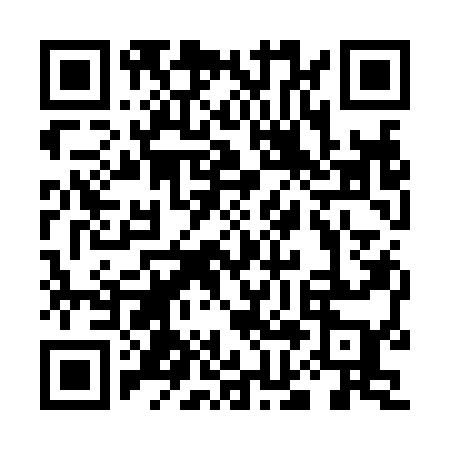 Ramadan times for Coppens Corner, Wisconsin, USAMon 11 Mar 2024 - Wed 10 Apr 2024High Latitude Method: Angle Based RulePrayer Calculation Method: Islamic Society of North AmericaAsar Calculation Method: ShafiPrayer times provided by https://www.salahtimes.comDateDayFajrSuhurSunriseDhuhrAsrIftarMaghribIsha11Mon5:505:507:101:014:166:536:538:1312Tue5:485:487:081:014:176:546:548:1413Wed5:465:467:061:004:176:556:558:1514Thu5:445:447:041:004:186:576:578:1715Fri5:435:437:021:004:196:586:588:1816Sat5:415:417:011:004:206:596:598:1917Sun5:395:396:5912:594:207:017:018:2118Mon5:375:376:5712:594:217:027:028:2219Tue5:355:356:5512:594:227:037:038:2320Wed5:335:336:5312:584:227:047:048:2521Thu5:315:316:5112:584:237:067:068:2622Fri5:295:296:5012:584:247:077:078:2823Sat5:275:276:4812:574:247:087:088:2924Sun5:255:256:4612:574:257:097:098:3025Mon5:235:236:4412:574:267:117:118:3226Tue5:215:216:4212:574:267:127:128:3327Wed5:195:196:4012:564:277:137:138:3528Thu5:175:176:3812:564:287:147:148:3629Fri5:155:156:3712:564:287:167:168:3730Sat5:135:136:3512:554:297:177:178:3931Sun5:115:116:3312:554:297:187:188:401Mon5:095:096:3112:554:307:197:198:422Tue5:075:076:2912:544:307:207:208:433Wed5:055:056:2712:544:317:227:228:454Thu5:035:036:2612:544:327:237:238:465Fri5:015:016:2412:544:327:247:248:486Sat4:584:586:2212:534:337:257:258:497Sun4:564:566:2012:534:337:277:278:518Mon4:544:546:1812:534:347:287:288:529Tue4:524:526:1712:534:347:297:298:5410Wed4:504:506:1512:524:357:307:308:55